Конспект по развитию речиТема: «Транспорт»Интеграция образовательных областей: Социально-коммуникативное развитие, Познавательное развитие, Речевое развитие, Художественно-эстетическое развитие, Физическое развитиеКоррекционные цели:-расширять и активизировать словарный запас по лексической теме «Овощи, фрукты»;-развивать контекстную речь.-закреплять умения согласовывать прилагательные с существительными, образовывать относительные прилагательные;- закреплять умения классифицировать обобщать и предметы;-развивать мышление, внимание;-развивать мелкую моторику рук.Задачи:I. Образовательная1.  Закрепить знания детей о транспорте.2.  Уточнить понятия: транспорт, виды транспорта: воздушный, водный, наземный.3. Учить согласовывать числительные с существительными.4. Закрепить у детей знания о правилах дорожного движения.II. Развивающая1. Активизировать и обогащать словарный запас по теме.2. Развивать словесно-логическое мышление, внимание, воображение.3. Развивать у детей смекалку, сообразительность.4.  Развивать умение составлять целое из частей (разрезные картинки).III. Воспитательная1.Воспитывать волевые качества, уверенность в своих силах.2.Воспитывать интерес к познавательным  знаниям.Словарь: автомобиль, машина, грузовик, самосвал, автобус, троллейбус, трамвай, метро, вертолет, самолет, поезд, ракета, лодка, воздушный, наземный, подземный, водный, железнодорожный.Предварительная работа:-на занятиях воспитателя (чтение художественных произведений о транспорте, выполнение на занятиях физкультминуток и игровых зарядок по теме)Демонстрационный материал: картинка с изображением поезда, картинки с разными видами транспорта, опорная схема с обозначением видов транспорта, игровое поле с изображением неба, моря, автомобильной трассы, железной дороги.Раздаточный материал: разрезные картинки и карточки с изображением различных видов транспортаМетоды:-наглядные (картинка с изображением поезда, предметные картинки, опорная схема с обозначением видов транспорта: водный, воздушный,  наземный, железнодорожный);-словесные (беседа, вопросы, загадки);-практические (подвижные игры «Едем-Летим-Плывем-Гудим», «Светофор», д/игра «Собери из частей»).Оборудование: столы стулья по количеству детей, картинка с изображением поезда, картинки с разными видами транспорта, опорная схема с обозначением видов транспорта, игровое поле с изображением неба, моря, автомобильной трассы, железной дороги, разрезные картинки «Собери машину из частей», для игры «Светофор» 1 красный, 1 желтый, 1 зеленый круг.Ход образовательной деятельностиІ. Организационный моментКоммуникативная игра «Здравствуй». Цель: создание положительного эмоционального фона, сплочение группы, настройка на работу.- «Встанем мы в кружочек дружно,
Поздороваться нам нужно,
Говорю я вам «Привет!»
Улыбнитесь мне в ответ.
Здравствуй друг, здравствуй друг,
Здравствуй весь наш дружный круг.Вводная беседа.- Ребята, вы любите путешествовать?- Кто такие путешественники?- Скажите, а на чем можно отправиться в  путешествие? (ответы детей)- Молодцы! Вы очень много знаете средств передвижения.- Сегодня мы с вами отправимся в необычное путешествие, а на чем, вы узнаете, если разгадаете мою загадку.- В поле лестница лежит,Дом по лестнице бежит (поезд).- Демонстрация картинки поезда с вагончиками.II. Основная часть.- Поезд готов к отправлению? Первая станция "Загадай-ка" (конверт с загадками)Загадки о транспорте.- Дом по улице идет,На работу всех везет,Носит обувь из резины,А питается бензином. (автобус)- Шуршат четыре шиныВ дороге у … (машины).- Без разгона ввысь взлетаю, стрекозу напоминаю.
Отправляется в полет наш красивый... (Самолет) -Мчусь, держась за провода. Не заблужусь я никогда. (Троллейбус)- Железные избушки прицеплены друг к дружке. Одна из них с трубой, ведет всех за собой. (Поезд)- Как назвать все слова-отгадки одним словом? (транспорт)- Мы продолжаем путешествие. Следующая станция «Собирай-ка».(Воспитатель читает отрывок из стих-ия С. Я. Маршака «Поезд».)Пассажирский поезд мчится:За окном мелькают лица,Города, леса, поля…Словом - вся моя Земля.(Дети садятся полукругом за столы. На столах конверты с разрезными картинками разных видов транспорта)- Посмотрите, у вас в  конвертах разрезные картинки. Ваша задача, собрать картинку и назвать, что у вас получилось и из каких частей. (Например, это машина, у неё есть кабина, колеса, фары).- Молодцы, с этим заданием вы тоже справились.- Наш поезд приближается к станции «Отдыхай-ка».Подвижная игра «Едем-Летим-Плывем-Гудим»- Ребята, выходите из поезда поиграть на полянке. Я буду показывать вам картинки с изображением транспорта. Если на картинке воздушный транспорт изобразите, как летим, водный – плывем, наземный – едем, специального назначения – сигналим: «у-у-у». Примерный набор картинок: машина, самолёт, пожарная машина, корабль, ракета, электричка, скорая помощь, троллейбус, поезд.- Наш поезд отправляется в путь и следующая станция «Называй-ка»Д/и «Виды транспорта»Цель: Закрепить знания детей о видах транспорта: наземный, воздушный, водный, железнодорожный.Ход игрыПеред началом игры детям раздаются карточки, на которых изображен различный транспорт. Выставляется игровое поле, ребенок подходит и крепит карточку, в зависимости от того к какому виду транспорта относится его карточка.Мы с вами говорили, что транспорт бывает, какой? (воздушный, водный, наземный, специального назначения). - У вас в руках карточки с изображением различного транспорта.  Назовите, что на ней нарисовано,  объясните, какой это вид транспорта и прикрепите карточку в нужное место на игровом поле. Ребенок подходит и крепит карточку, в зависимости от того к какому виду транспорта относится его карточка.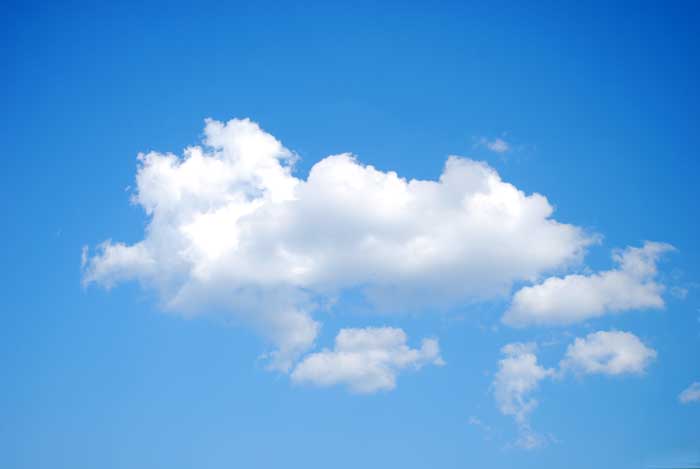 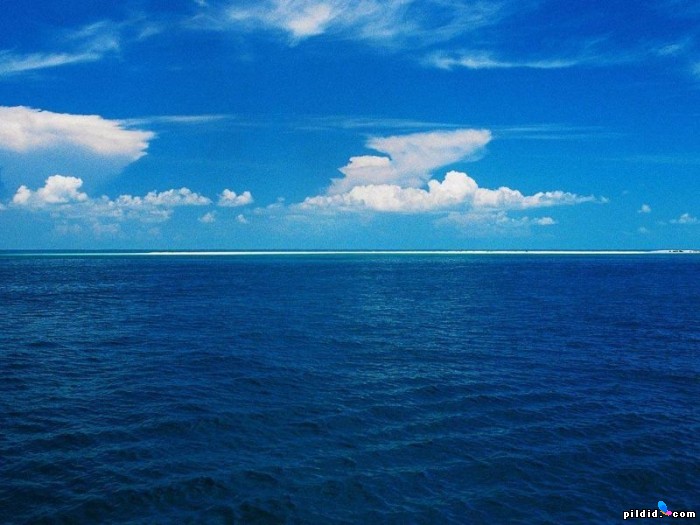 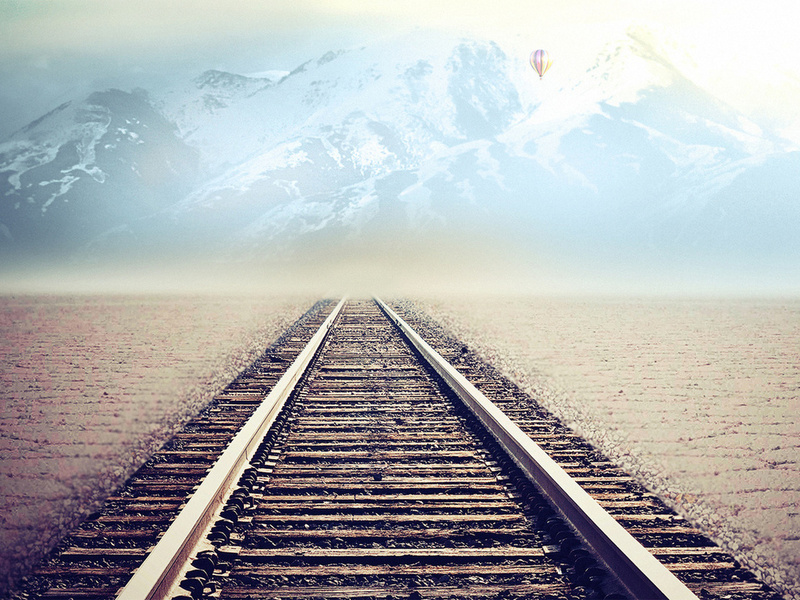 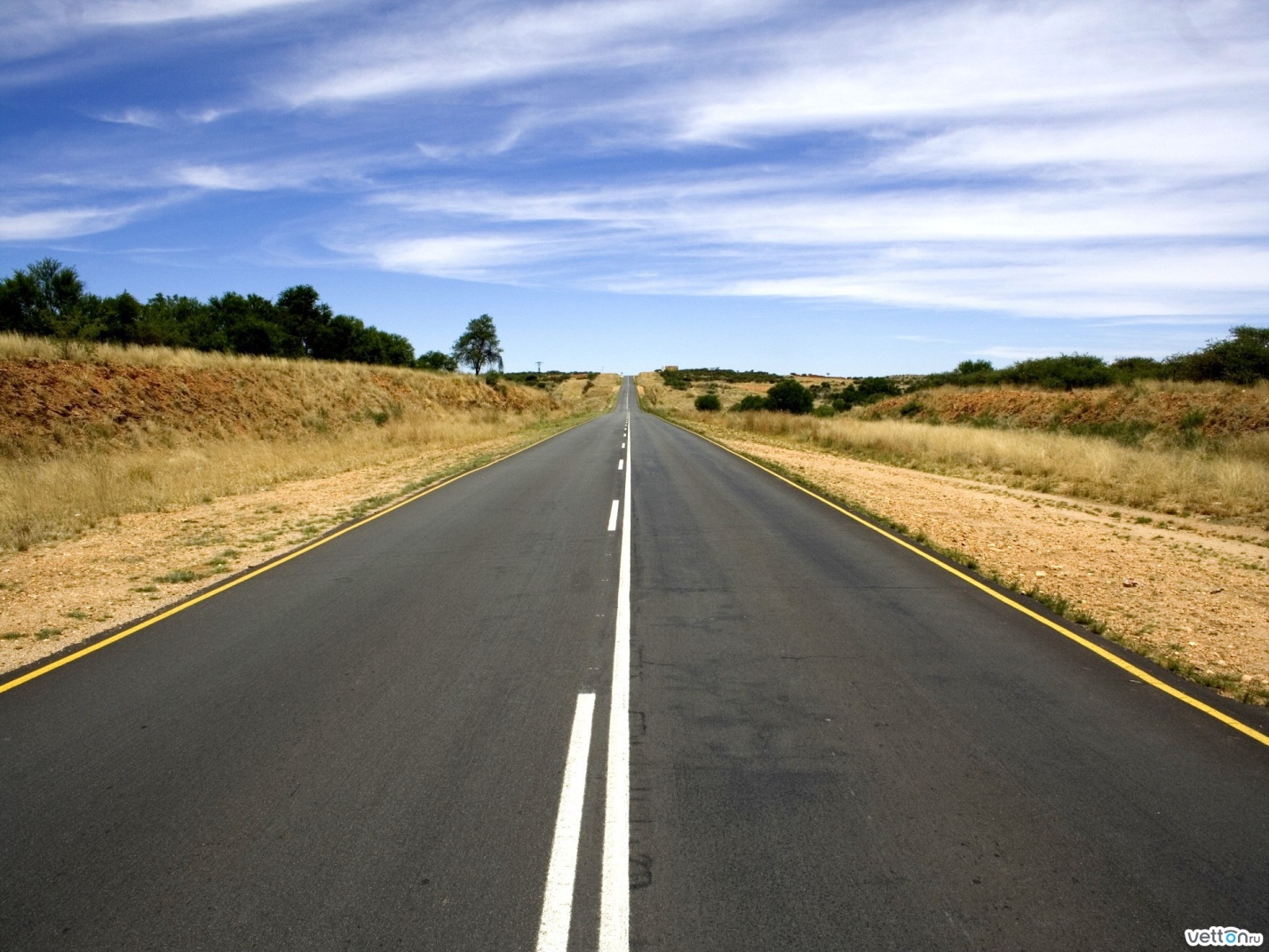 Едем дальше, следующая  станция «Запоминай-ка»Физминутка  «Светофор». - Ребята, сейчас на светофоре будут зажигаться огоньки, давайте поиграем и повторим правила дорожного движения. Красный цвет – стоим, желтый – готовимся (хлопаем), зеленый – идем (шаг на месте).- Садимся в вагончики, едем дальше, следующая станция «Посчитай-ка». (пересчет названий транспорта от одного до пяти)Машина - одна машина, две машины, три машины, четыре машины, пять машин; Самолет…, автобус..., вертолет…, поезд…, велосипед….- Будьте внимательны, поезд приближается к станции «Исключай-ка».Д\и «Четвертый лишний»  (с мячом) Ловите мяч и отвечайте, какое слово лишнее и почему?Пароход, лодка, самолет, парусник (предполагаемый ответ ребенка: «Самолет, потому что это воздушный транспорт, а пароход, лодка и парусник относятся к водному транспорту).Вертолёт, машинка, грузовик,  мяч.Автобус, грузовик, поезд, автомобиль.Лодка, пароход, воздушный шар, корабль.Ракета, самолет, велосипед, вертолет. Трамвай, автобус, самосвал, троллейбус.Автомобиль, трамвай, троллейбус, метро.- Молодцы, ребята! - Наше путешествие продолжается, мы на станции «Шутил-ка».- Здесь жители все перепутали, исправьте ошибки. Птиц всех быстрее автомобили.На работу всех с утра нас развозят доктора.К морю Черному мы в мае полетели на трамвае. Итог.- Наше путешествие подошло к концу. Конечная остановка детский сад «Жар-птица» группа «Эльфы».